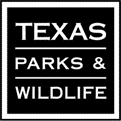 ADA Accessibility Complaint FormGeneral Instructions: The Texas Parks and Wildlife Department (TPWD) is committed to making all reasonable efforts to ensure that the agency’s facilities, programs, and services are accessible to and usable by visitors of all abilities. The agency will ensure compliance with the Americans with Disabilities Act, the Texas Accessibility Standards (TAS), and Fish and Wildlife Service (FWS) provisions to make available opportunities for people with disabilities. If you would like to request an accommodation or modification to any Texas Parks and Wildlife Department (TPWD) service or program please email accessibility@tpwd.texas.gov or call (512) 389-4818. If you believe you have been discriminated against with respect to any TPWD program, activity, or facility or if you desire further information, please go to the TPWD website or contact:Texas Parks and Wildlife Department4200 Smith School RdAustin, Texas 78744(512) 389-4800Attn: ADA Coordinatoraccessibility@tpwd.texas.gov(512) 389-4818(or)The United States Fish and Wildlife Service (USFWS)Office of Diversity and Inclusive Workforce ManagementPublic Civil Rights Accessibility & Disability Coordinator5275 Leesburg PikeFalls Church, VA 22041(703) 358-1724The Texas Parks and Wildlife Department reserves 15 business days after receiving a completed Accessibility Complaint Form (ACF) to review, investigate, and respond. A complainant may appeal to the U.S. Fish and Wildlife Service at the end of the 15-day period. All information concerning a complaint is confidential. Complainant’s Information:Full Name:      Home Address:      City:      		State:      Zip Code:      		Phone:      Complainant:Date the activity occurred:      Description of complaint:      List and describe actions by TPWD that would resolve your complaint:      Complainant’s Signature  	 Date				TPWD Employee Signature    Date